Publicado en Madrid el 24/09/2021 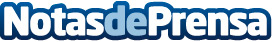 El papel de Crowd1 en América LatinaEl mercado de países centroamericanos y latinoamericanos, tales como Colombia, México y Paraguay, tienen mucho que ofrecer a empresarios apasionados, y Crowd1 sacia sus ganas de emprender con éxitoDatos de contacto:Crowd1+254703790790Nota de prensa publicada en: https://www.notasdeprensa.es/el-papel-de-crowd1-en-america-latina_1 Categorias: Internacional Finanzas Emprendedores http://www.notasdeprensa.es